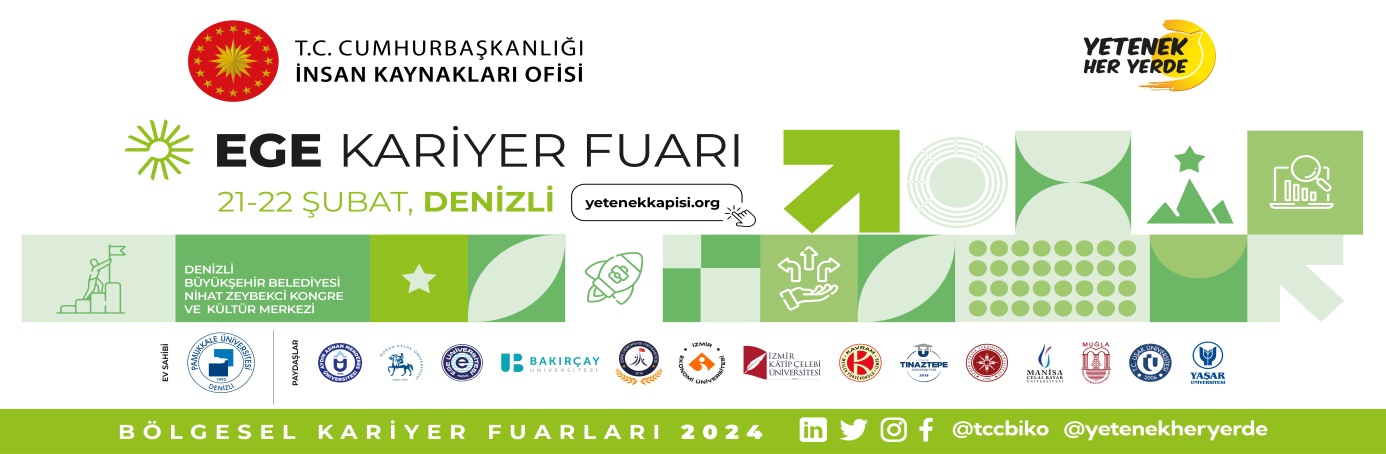 EGEKAF’24BİLGİSAYAR DESTEKLİ TASARIM-MODELLEME YARIŞMASIBAŞVURU FORMUNOT: Form, bilgisayar ortamında doldurulup, ıslak imzalı olarak taranarak 15 Şubat 2024 saat 23:59’a kadar iovali@pau.edu.tr mail adresine gönderilecektir.01 Şubat 2024 - Yarışma başvurularının alınması15 Şubat 2024 - Son başvuru tarihi22 Şubat 2024 – İlk Yarışmanın yapılması ve Jüri değerlendirmelerinin yapılması22 Şubat 2024 – İkinci Yarışmanın (Saat 11.00) ve Jüri değerlendirmelerinin yapılması22 Şubat 2024 – Nihai sonuçların açıklanması ve Ödül TöreniÖğrencininÖğrencininÖğrencininAdı SoyadıÜniversitesiFakültesiBölümüSınıfıE-Mail AdresiCep Telefonu Numarasıİmza